EAST TENNESSEE STATE UNIVERSITYREQUEST FOR QUOTATIONEast Tennessee State University				Bid No.	 _____________Procurement & Contract Service					Date:  	 _____________PO Box 70729							Dept:	______________1276 Gilbreath Drive						Req:	______________	Johnson City, TN  37614					Bid subject to the Minimum General Bid Conditions available at http://www.etsu.edu/procurement & TBR Policy and Guidelines/Purchasing Policies & Procedures 4:02:10:00 at http://tbr.edu/offices/purchasing.aspx?id=2236Bids must be received by:  Date/Time:  _____________________Attn:   Doris Lowe, Purchasing Director            423-439-4224 / 423-439-5746/ lowed@etsu.edu                             (Name, Title)			            	(Phone # / Fax # / E-mail)Unless otherwise requested, quote on each item separately.  Unit prices shall be shown.  If unable to furnish items as specified, submit sample and/or complete descriptive specifications of substitute offered.  East Tennessee State University is exempt from state, federal, and local taxes; do not include taxes in quotation.  Quote F.O.B., East Tennessee State University, Johnson City, Tennessee.  Minimum terms: Net 30 days.  Prepayment or deposits not allowed.  Bid Protest - Procedures for protesting bid results are found at: http://www.etsu.edu/procurement/purchasing/vendor_information.aspx.  Quotation must be typewritten or in ink & is to be a sealed bid-no electronic submissions by email, fax, etc. will be accepted.        (THIS IS NOT AN ORDER)_________ Cash/Time discounts, if any, Minimum Terms: Net 30 days(Print Name of Firm)  						(Address)							(City, State, Zip)						Phone/Fax/E-mail(Authorized Signature)					(Date)FAILURE TO SIGN WILL RESULT IN REJECTIONEast Tennessee State University is an EEO/AA/Title IX/Section 504/ADA employerBID SPECIFICATIONS & CONDITIONSEAST TENNESSEE STATE UNIVERSITYSTANDARD BID TERMS & CONDITIONSPREPARATION AND SUBMISSION OF BIDFailure to examine any drawings, specifications or instructions will be at the Bidder’s risk. BID SUBMITAL / SIGNATURE:  Bid should give the full name and business address of the Bidder.  If the Bidder is a corporation, the name shall be stated as it is in the corporate charter.  Bids must be signed in ink by the Bidder’s authorized agent.  Unsigned bids will be rejected.  Bids are to be sealed and the outside of the envelope is to reference the bid number.  The person signing the bid must indicate his title, and if requested by the University, must furnish satisfactory proof of his or her authority to bind his or her company in contract.  Bidder understands that by submitting a bid with an authorized signature, it shall constitute an offer to the University.   Bids must be typewritten or handwritten in ink; otherwise they may not be considered.  Purchase orders will be issued to the firm name appearing on the bid. If a contract is required by the successful bidder, the ETSU contractual document must be executed.  A sample Pro Forma Contract can be found at  http://www.etsu.edu/procurement/purchasing/vendor_information.aspxBids are to be received in the location designated on the bid no later than the specified date and time.  Late bids will NOT be opened or considered. No erasures are permitted.  Errors may be crossed out and corrections printed in ink or typewritten adjacent to error and must be initialed in ink by person signing bid. Discounts other than “Time” or “Cash” offered should be deducted from the unit price.  Discounts of less than 30 days will not be considered in evaluation of bid.  Specifications:  Reference to available specifications shall be sufficient to make the terms of the specifications binding on the Bidder.  The use of the name of a manufacturer, or any special brand or make in describing an item does not restrict the Bidder to that manufacturer or specific article, unless specifically stated.  Comparable products of other manufacturers will be considered if proof of compatibility is contained in the bid.  Bidders are required to notify the University’s Chief Procurement Officer whenever specifications procedures are not perceived to be fair and open.  All suggestions or objections shall be made in writing and received by the Chief Procurement Officer at least three (3) working days prior to the bid opening.  The articles on which the bids are submitted must be equal or superior to that specified.  Informative and Descriptive Literature:  The Bidder must show brand or trade names of the articles bid, when applicable.  It shall be the responsibility of the vendor, including vendors whose product is referenced; to furnish with the bid such specifications, catalog pages, brochures or other data as will provide an adequate basis for determining the quality and functional capabilities of the product offered.  Failure to provide this data may be considered valid justification for rejection of bid. Samples:  Samples of items when called for, must be furnished free of expense, and if not destroyed upon product evaluation will, upon Bidder’s request within ten (10) days of bid opening, be returned at the Bidder’s expense.  Each sample must be labeled with the Bidder’s name, manufacturer’s brand name and number, bid number and item reference. Time of Performance:  The number of calendar days in which delivery is to be made after receipt of order shall be stated in the bid and may be a factor in making an award, price notwithstanding.  If no delivery time is stated in the bid, Bidder agrees that delivery is to be made within two week (10 business days) of order. Transportation and delivery charges should be included in the price and be fully prepaid by the vendor to the destination specified in the bid.  Bid prices shall include delivery of all items F.O.B. destination. New equipment, materials and supplies must be delivered unless otherwise specifically called for in the bid.  Used, remanufactured, or refurbished are not acceptable.Alternate/multiple bids will not be considered unless specifically called for in the bid. Bond requirements.  The University reserves the right to require that the selected vendor post a performance and/or payment bond in such amount as deemed reasonable by the University.  Any bond requirement should be included in the bid, itemized separately. Only bids submitted on bid forms furnished by the University will be considered, except that the University reserves the right to consider telephone, faxed or electronically submitted bids for purchases totaling less than $50,000. By signing this bid where indicated, the Bidder agrees to strictly abide by all state and federal statutes and regulations. The Bidder further certifies that this bid is made without collusion or fraud. FAILURE TO BID / ERROR IN BID.   Failure to bid without advising the University that future invitations for bids are desirable may result in removal from University’s bidders’ list covering this category of items.  In case of error in the extension of prices in the bid, the unit price will govern.  Late bids will NOT be opened or considered.  Bidders are cautioned to verify their bids before submission, as amendments received after the bid deadline will not be considered.  No bid shall be altered, amended or withdrawn after opening.  After bid opening, a Bidder may withdraw a bid only when there is obvious clerical error such as a misplaced decimal point, or when enforcement of the bid would impose unconscionable hardship due to an error in the bid resulting in a quotation substantially below the other bids received.  Bid withdrawals will be considered only upon written request of the Bidder.INSPECTION All bids will be publicly opened and are subject to public inspection after the award.  Bidders may be present at bid opening.  All proposers should know and shall be deemed responsible for knowing the facts documented in the institution’s procurement files on the day the institution opens the bid files for public inspection for seven (7) calendar days.  Any issues raised by bidders after the seven day period shall not be considered.ACCEPTANCE AND AWARDThe University reserves the right to reject any and all bids and to waive any informality in bids and, unless otherwise specified by the Bidder to accept any item in the bid.  Action to reject all bids shall be taken for unreasonably high prices, errors in the bid documents, cessation of need, unavailability of funds, or any other reason approved by the University / Tennessee Board of Regents, as appropriate.Contracts and purchases will be made with the lowest, responsible, qualified Bidder.  The quality of the articles to be supplied, their conformity with the specifications, their suitability to the requirements of the University, cash discount offered and the delivery terms will be taken into consideration.Discounts offered for less than net 30 days cannot be considered in the cost evaluation but will be taken when paying invoices.The University reserves the right to order up to 10% more or less than the quantity listed in the bid. If a Bidder fails to state a time within which a bid must be accepted, it is understood and agreed that the University shall have sixty (60) days to accept. A written purchase order mailed or otherwise furnished, to the successful Bidder within the time period specified in the bid results in a binding contract without further action by either party.  The contract may not be assigned without written University consent. If the appropriate space is marked on the bid, other state institutions of higher education may purchase off the contract during the same period as the University. DISCOUNT PERIOD  Time in connection with discount offered will be computed from the date of delivery at destination, or from the date correct invoices are received, whichever is later. DEFAULT OF SELECTED VENDOR In case of vendor default, the University may procure the articles or services from other sources and hold the defaulting vendor responsible for any resulting cost. INSPECTION OF PURCHASES Articles received which are not equivalent will not be accepted and will be picked up by the vendor or returned to vendor, shipping charges collect.   University shall have a reasonable period in which to inspect and accept or reject materials without liability.   If necessity requires University to use nonconforming materials, an appropriate reduction in payment may be made. TAXESUniversity is tax exempt; do not include taxes in quotation.  Vendors making improvements or additions to, or performing repair work on real property for University are liable for any applicable sales or use tax on tangible personal property used in connection with the contract or furnished to vendors by the state for use under the contract. NONDISCRIMINATIONThe University and Bidder agree to comply with Titles VI and VII of the Civil Rights Act of 1964, Title IX of the Education Amendments of 1972, Section 504 of the Rehabilitation Act of 1973, Executive Order 11, 246, the Americans with Disabilities Act of 1990 and the related regulations to each.  Each party assures that it will not discriminate against any individual including, but not limited to employees or applicants for employment and/or students, because of race, religion, creed, color, sex, age, disability, veteran status or national origin. PROHIBITIONS / NO VENDOR CONTRACT FORM / TENNESSEE LAW / AUDIT Acceptance of gifts from vendors is prohibited.   TCA §12-3-106.  Bidding by state employees is prohibited.  TCA § 12-4-103.  The Bidder warrants that no part of the total contract amount shall be paid directly or indirectly to any officer or employee of the State of Tennessee.  The contract documents for purchase under this bid request shall consist of the successful Bidder’s bid and the University’s purchase order.  Bidders may not require any other written contract terms or conditions, nor may any other terms and conditions be imposed by means of subsequent documents, such as invoices, warranty agreements, license agreements, etc.  Should the Bidder request exceptions to terms and conditions and/or those proposed by the Bidder vary from the bid and TBR Policies and Guidelines, ETSU may render the bid unresponsive and subject the bid to rejection.  The contract shall be governed by Tennessee law.  For all awards other than for a firm, fixed price, vendor shall maintain books and records for a period of three (3) years from final payment, and these records shall be subject to audit by the State.  PURCHASING POLICIES / BID PROTESTThis bid request and any award made hereunder are subject to the policies and guidelines of the Tennessee Board of Regents http://www.tbr.edu/offices/purchasing.aspx?id=3126 and ETSU http://www.etsu.edu/procurement/purchasing/purchasers/policies.aspx.BID PROTESTBid protest procedures are available at: http://www.tbr.edu/policies/default.aspx?id=1044.    See Section VII. PROHIBITION OF HIRING ILLEGAL IMMIGRANTSBy responding to this bid, the Bidder is attesting that the Bidder will not knowingly utilize the services of illegal immigrants and will not knowingly utilize the services of any subcontractor that does so in delivery of the goods / services under this order.  If the Bidder is discovered to have breached this attestation, the Bidder shall be prohibited from supplying goods / services to any TBR institution / State for a period of one (1) year from the date of discovery of the breach, Rules of Finance and Administration, 0620. SMOKING ON CAMPUSETSU is a Tobacco-Free Campus, where all use of tobacco is restricted to private vehicles.PARKINGAll vehicles on ETSU property must comply with the University Parking and Traffic Regulations which can be found at http://www.etsu.edu/bf/fs/parking/rules.php.  Parking permits can be obtained online.DAMAGESThe successful vendor is responsible for any damages to ETSU property and is also responsible at the vendor’s expense for the repair of such damages.  This includes damages to landscape areas.SALES AND USE TAXBefore the Contract resulting from this RFQ is signed, the apparent successful Bidder must be registered with the Department of Revenue for the collection of Tennessee sales and use tax.  The State shall not approve a contract unless the Bidder provides proof of such registration.  The foregoing is a mandatory requirement of an award of a contract pursuant to this solicitation.  The Contractor shall comply, and shall require any subcontractor to comply, with all laws and regulations governing the remittance of sales and use taxes on the sale of goods and services made by the Contractor, or the Contractor’s subcontractor. SERVICE & SOFTWARE ACCESSIBILITY STANDARDSAll Informational Material and Technology (IMT) developed, purchased, upgraded or renewed by or for the use of the Institution will comply with all applicable TBR policies, Federal and State law and regulations including but not limited to the accessibility guidelines set forth in Web Content Accessibility Guidelines 2.0 A & AA, EPub3 Accessibility guidelines, Section 508 and all other regulations promulgated under Section 504 of the Rehabilitation Act and Title II of The Americans with Disabilities Act as amended. Further:Compliance means that a person with a disability can acquire the same information, engage in the same interactions, and enjoy the same services as a person without a disability, in an equally effective and integrated manner, with substantially equivalent ease of use. The Successful Bidder/Proposer warrants that any IMT purchased by, developed, upgraded or renewed for TBR will comply with the aforementioned accessibility guidelines and the contractor/vendor will provide accessibility testing results, written documentation verifying accessibility including the most recent VPAT for the product/service identified in this document.The Successful Bidder/Proposer will promptly respond to and resolve accessibility issues/complaints, and to indemnify and hold the Institution harmless in the event of claims arising from inaccessibility of the Bidder/Proposer’s product(s) or service(s). PROHIBITIONS/NO VENDOR CONTRACT FORM/TENNESSEE LAW/AUDIT.  Acceptance of gifts from vendors is prohibited. TCA §12-3-106.  Bidding by state employees is prohibited. TCA §12-4-103.  The bidder warrants that no part of the total contract amount shall be paid directly or indirectly to any officer or employee of the State of Tennessee.  The contract documents for purchase under this bid request shall consist of the successful bidder’s bid and the Institution’s purchase order.  Bidders may not require any other written contract terms or conditions, nor may any other terms and conditions be imposed by means of subsequent documents, such as invoices, warranty agreements, license agreements, etc.  Should the bidder request exceptions to terms and conditions and/or those proposed by the bidder vary from the bid and Institution policies and guidelines may render the bid unresponsive and subject the bid to rejection.  The contract shall be governed by Tennessee law.  For all awards other than for a firm, fixed price, vendor shall maintain books and records for a period of three (3) years from final payment, and these records shall be subject to audit by the State. IRAN DIVESTMENT ACT. By submission of the Bid, each Bidder and each person signing on behalf of any Bidder certifies, and in the case of a       joint bid each party thereto certifies as to its own organization, under penalty of perjury, that to the best of its knowledge and belief that each Bidder is not on the list created pursuant to §12-12-106.(Updated 9/13/17)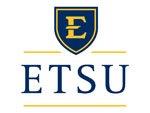 *Conflict of Interest Policy:  https://policies.tbr.edu/policies/conflict-interest andhttps://policies.tbr.edu/policies/purchasing-policies-and-procedures -Exhibit 3ITEMNO.QTYUNITDESCRIPTIONUNIT PRICETOTALATTACHMENT 1ATTESTATION RE PERSONNEL USED IN CONTRACT PERFORMANCE ATTACHMENT 1ATTESTATION RE PERSONNEL USED IN CONTRACT PERFORMANCE ATTACHMENT 1ATTESTATION RE PERSONNEL USED IN CONTRACT PERFORMANCE CONTRACT NUMBER:CONTRACT NUMBER:CONTRACTOR LEGAL ENTITY NAME:CONTRACTOR LEGAL ENTITY NAME:FEDERAL EMPLOYER IDENTIFICATION NUMBER: 
(or Social Security Number)FEDERAL EMPLOYER IDENTIFICATION NUMBER: 
(or Social Security Number)The Contractor, identified above, does hereby attest, certify, warrant, and assure that the Contractor shall not knowingly utilize the services of an illegal immigrant in the performance of this Contract and shall not knowingly utilize the services of any subcontractor who will utilize the services of an illegal immigrant in the performance of this Contract.The Contractor, identified above, does hereby attest, certify, warrant, and assure that the Contractor shall not knowingly utilize the services of an illegal immigrant in the performance of this Contract and shall not knowingly utilize the services of any subcontractor who will utilize the services of an illegal immigrant in the performance of this Contract.The Contractor, identified above, does hereby attest, certify, warrant, and assure that the Contractor shall not knowingly utilize the services of an illegal immigrant in the performance of this Contract and shall not knowingly utilize the services of any subcontractor who will utilize the services of an illegal immigrant in the performance of this Contract.SIGNATURE & DATE:NOTICE:  This attestation MUST be signed by an individual empowered to contractually bind the Contractor.  If said individual is not the chief executive or president, this document shall attach evidence showing the individual’s authority to contractually bind the Contractor.NOTICE:  This attestation MUST be signed by an individual empowered to contractually bind the Contractor.  If said individual is not the chief executive or president, this document shall attach evidence showing the individual’s authority to contractually bind the Contractor.1. Company Name & Bid Address (Info will be verified     against IRS records & vendor name)2.  Address to which payments are to be mailed (if same as #1, leave blank)3. Telephone (toll free)4. Telephone (other)5. Fax 6. Name of Contact Person 7. Email Address of Contact Person8. Company URL9. Federal Identification Number (FEIN) Note: Company name must match IRS records10. Social Security Number (if no FEIN) 11. Type of Organization (Check one)☐  Individual                         ☐  Foreign Individual☐ Partnership                      ☐  Medical/Health CorpState of Incorporation:                                             Year of Incorporation:               12. Kind of Ownership (Check all that apply):13. Minority Ethnicity Code (Check One):□  African American (MA)            □  Native American (MN)□  Hispanic American (MH)         □  Asian American (MS)□  Other Minority (MO) Specify: ____________________14. Preference for reporting purposes:    □  Small       □  Minority        □  Woman-Owned     Service-Disabled Veteran15. Type of Business (Check one):□ Agriculture, Forestry, Fishing              □ Construction                                          □ Marketing/Communications/Public Relations□ Architectural/Design/Engineering         □ Educational                                               □ Medical/Healthcare                               □ Manufacturing                                        □ Mining                                                   □ Retail Trade □ Finance, Insurance & Real Estate        □ Service Industry□ Information Systems/Technology         □ Wholesale Trade □ Transportation, Commerce & Utilities16. Number of Employees 15. Type of Business (Check one):□ Agriculture, Forestry, Fishing              □ Construction                                          □ Marketing/Communications/Public Relations□ Architectural/Design/Engineering         □ Educational                                               □ Medical/Healthcare                               □ Manufacturing                                        □ Mining                                                   □ Retail Trade □ Finance, Insurance & Real Estate        □ Service Industry□ Information Systems/Technology         □ Wholesale Trade □ Transportation, Commerce & Utilities17.  Excluded from Federal Procurement or Nonprocurement Programs?    Yes         No https://www.sam.gov/portal/SAM/#115. Type of Business (Check one):□ Agriculture, Forestry, Fishing              □ Construction                                          □ Marketing/Communications/Public Relations□ Architectural/Design/Engineering         □ Educational                                               □ Medical/Healthcare                               □ Manufacturing                                        □ Mining                                                   □ Retail Trade □ Finance, Insurance & Real Estate        □ Service Industry□ Information Systems/Technology         □ Wholesale Trade □ Transportation, Commerce & Utilities18. Annual Gross Sales 19. Commodities: List goods and services for which your company wishes to receive bid opportunities.  If additional space is needed please attach a separate sheet to the vendor application. 19. Commodities: List goods and services for which your company wishes to receive bid opportunities.  If additional space is needed please attach a separate sheet to the vendor application. 20. *SECTION A – CONTRACTOR IS AN INDIVIDUALSECTION B – CONTRACTOR IS A COMPANY(e.g. sole proprietorship, partnership, or corporation)Is or has the Contractor been a state employee?   NO  (no additional information required)   YESDoes an individual (or an individual’s immediate family member), who is or has been a state employee, own controlling interest (more than 4%) in the Contractor company?     NO (no additional information required)    YESWas such employment within the past six months?    NO    YESWas such employment within the past six months?    NO    YES21. Certification:  By submitting this form, I certify that I am an authorized representative of the above company and that all the information as completed above is true and accurate.        ____________________________________________________________________________        Name                                                             Title                                                            Date21. Certification:  By submitting this form, I certify that I am an authorized representative of the above company and that all the information as completed above is true and accurate.        ____________________________________________________________________________        Name                                                             Title                                                            Date